Section 1: Population and Staffing DataTable 1a: Population by FacilityTable 1b: Average Daily Population by FacilityTable 2: Security Staff Headcount by FacilitySection 2: Mental Health DataTable 5: Percent of Youth Psychotropic MedicationTable 7: Distribution of Mental Health LevelsSection 3: Substance Abuse Treatment DataTable 9: Number of Treatment ParticipantsTable 10: Average Length of Stay for CompletersTable 11: Percent of Discharges by ReasonTable 12: Primary Substance AbusedSection 4: Education DataTable 13: Students Enrolled in SchoolTable 14: Teachers EmployedTable 15: General Education Student to Teacher Ratio		Table 16: Special Education Student to Teacher RatioTable 17: Overall Diplomas AwardedTable 18: Percent of Special Education StudentsTable 20: Youth in Continuing EducationTable 21: Number and Percent of Cancelled Whole School DaysSection 5: Reportable Incident DataTable 21a: Number of Reportable IncidentsTable 21b: Rate of Reportable Incidents per 100 YouthTable 22a: Number of Youth on Youth AssaultsTable 22b: Rate of Youth on Youth Assaults per 100 YouthTable 23a: Number of Youth FightsTable 23b: Rate of Youth Fights per 100 YouthTable 24a: Number of Youth on Staff AssaultsTable 24b: Rate of Youth on Staff Assaults per 100 YouthSection 6: Indicator DataTable 25: Uses of Chemical RestraintsTable 26: Uses of Mechanical RestraintsUses of chemical and mechanical restraints have varied throughout the year, although the use in the current year is much lower than years past.  Numbers and rates of uses of restraints should be related to population size and number and types of incidents.  More important than how frequent they are is whether they are used according to policy and for appropriate reasons.  Section 7: Confinement InformationTable 28a: Use of Behavioral HoldsTable 28b: Rate of Behavioral HoldTable 28c: Average Length of Behavioral Hold Table 29: Use of Crisis CareTable 30: Use of Medical HoldTable 31: Use of Administrative HoldTable 32: Use of Investigative StatusSection 8: Aftercare DataTable 33: Youth Monitored by AftercareTable 34: Caseloads in Aftercare (Average per Specialist)Table 35: Average Specialist Caseload by Aftercare Office – May 2023Table 36: Specialist Contact with Youth by Aftercare Office – May 2023Table 37a: Parole RevocationsTable 37b: Parole Revocation RatesWith lower numbers of admission for technical parole violators, the numbers of parole revocation hearings held monthly has greatly decreased compared to previous years.  Section 9: Population Stock/FlowTable 38: Institutional Stock/FlowTable 39: Aftercare Stock/FlowTable 40: Admissions to Facilities by TypeThe decrease in DJJ populations is a direct effect of both decreasing court admissions, decreasing admissions for technical violations, and decreases in length of stay during the fiscal year.  Additionally, rates and numbers of discharges from Aftercare have increased as well, which has helped those numbers stay lower as well, which provides fewer youth to be readmitted into facilities.  Looking at the types of admissions to DJJ, a greater percent of youth are initial commitments than in previous years. Section 10: TRD Data for May 2023Table 41: Adjustments by FacilityTable 42: Types of Adjustments UsedTable 45: Frequency of Discipline ExtensionsTable 46: Average Length of Discipline ExtensionSummed Total Adjustment Days by MonthSection 11: YASITable 47: YASI Pre-Screens: May 2023Table 48: YASI Full Assessments: RiskTable 49: YASI Full Assessments: ProtectiveRelease ReviewsReviews by Type per MonthPercent of Release Reviews by Outcome and MonthDemographic Profile for May 31st, 2023This table provides a summary of all youth in DJJ (both facilities and Aftercare) relating to their race and holding offense crime class.  The numbers in the table and the raw number of youth in a category and the percentage are the percent of a particular racial group in a category.Aftercare Completion – May 2023Characteristics of Youth at Exiting AftercareYouth exiting aftercare are youth that are being discharged from IDJJ custody and youth that are entering an IDJJ facilityYouth Outcomes at Discharge from Aftercare – 2023These are youth to date youth outcomes are for youth discharging aftercare and excludes youth still under IDJJ supervision in facilities 7/228/229/2210/2211/2212/221/232/233/234/235/23Chicago2227223129262524222026Harrisburg525553575044547485949Pere Marquette101213121213131312911St. Charles4043413746.54347514650Warrenville2324232324212624211820IDJJ Total1471611521601611421521551541521567/228/229/2210/2211/2212/221/232/233/234/235/23Chicago24.824.224.424.428.325.525.425.624.521.823.9Harrisburg59.255.654.958.453.950.846.146.049.354.850.5Pere Marquette7.610.212.412.39.912.012.813.311.611.510.6St. Charles41.039.441.739.344.241.739.244.347.746.747.1Warrenville24.725.422.022.523.521.824.423.622.119.319.2IDJJ Total157.4154.8155.5156.8159.8151.7147.8152.8155.1154.1151.47/228/229/2210/2211/2212/221/232/233/234/235/23Chicago6160606163636465656261Harrisburg1141111091071061019798959798Pere Marquette3434354039403841414042 St. Charles9493939287848184837977 Warrenville5758575656565353525252IDJJ Total3603563543563513443333413363303307/228/229/2210/2211/2212/221/232/233/234/235/23Chicago64.2%62.9%62.5%58.3%60%67.5%68.6%58.6%59.4%63.0%51.9% Harrisburg65.7%65.8%69.9%82.3%58.9%61.5%71.4%77.6%64.0%75.9%67.4%Pere Marquette68.2%61.5%73.3%60%73.3%58.8%53.3%60.0%69.2%60.0%60.0%St. Charles49.5%54.7%38.7%45.5%55.1%42.4%61.8%59.1%55.7%51.4%56.4%Warrenville71%58.6%56.7%48.3%50%35.7%56.3%61.1%71.4%88.5%91.7%IDJJ Average61.1%60.7%57.4%61.8%57.6%53.2%64.3%64.7%61.8%67.0%63.9%Mental Health Level 0Mental Health Level 1Mental Health Level 2Mental Health Level 3Mental Health Level 3.5Mental Health Level 4July0.0%33.6%63.3%3.1%0.0%0.0%August0.6%33.0%63.7%2.8%0.0%0.0%September0.6%33.3%63.8%2.3%0.0%0.0%October0.0%32.4%65.4%2.2%0.0%0.0%November0.0%31.8%64.8%3.4%0.0%0.0%December0.0%34.2%63.4%2.5%0.0%0.0%January 0.0%31.8%64.7%3.5%0.0%0.0%February0.0%35.4%61.4%3.2%0.0%0.0%March0.0%28.6%62.2%8.6%0.0%0.5%April0.0%30.1%63.2%6.7%0.0%0.0%May0.6%31.1%64.4%3.9%0.0%0.0%IDJJ Average0.2%32.3%63.7%3.8%0.0%0.0%7/228/229/2210/2211/2212/221/232/233/234/235/23Chicago7711889117997Harrisburg1513171718121918232325Pere Marquette891010111098321St. Charles66662454846Warrenville56575323356IDJJ Total41414948443846404643457/228/229/2210/2211/2212/221/232/233/234/235/23Chicago150-101120-10692-10192-Harrisburg7853-906394140984571-Pere Marquette---6040-60-60-106St. Charles15--90----90--Warrenville----------88IDJJ Average8453101905610096988579977/228/229/2210/2211/2212/221/232/233/234/235/23Successful Completion33.3%30%16.7%40%58.3%25%54.5%25%75%66.7%25%Behavioral Discharge0%10%0%0%0%0%18.2%25%0%0%0%Youth Released44.4%60%50%46.7%33.3%75%27.3%50%18.8%25%75%Other Discharge22.2%0%33.3%13.3%8.3%0%0%0%6.3%8.3%0%1/232/233/234/235/23Marijuana69.6%71.8%51.4%56.8%60.6%Alcohol4.3%5.1%8.6%5.4%6.1%Opioids8.7%7.7%22.9%16.2%9.1%Other Drugs17.4%15.4%17.1%21.6%24.2%No Diagnosis0%0%0%0%0%7/228/229/2210/2211/2212/221/232/233/234/235/23Chicago18201616181920159913Harrisburg4147475051413446456162Pere Marquette44887778667St. Charles2223181922202127292126 Warrenville1414121318162020191918IDJJ Total991081011061161031021161081161267/228/229/2210/2211/2212/221/232/233/234/235/23Chicago77777777777Harrisburg121111111010101010910Pere Marquette55555555565St. Charles55555555555Warrenville33333334444IDJJ Total32313131303030313131317/228/229/2210/2211/2212/221/232/233/234/235/23Chicago2.02.01.61.31.72.22.41.40.70.70.8Harrisburg1.42.02.02.02.81.91.63.11.73.43.3Pere Marquette0.70.71.71.71.72.31.31.31.01.01.0St. Charles2.73.53.33.74.73.74.04.05.03.011.0Warrenville5.04.04.04.02.33.53.54.04.04.55.5IDJJ Average2.02.32.22.22.62.42.32.71.92.48.07/228/229/2210/2211/2212/221/232/233/234/235/23Chicago8.08.08.08.08.06.08.08.05.05.08.0Harrisburg7.310.310.311.314.513.011.510.515.015.016.0Pere Marquette1.01.51.51.51.01.02.02.01.01.01.0St. Charles14.09.08.08.08.09.09.015.015.012.011.0Warrenville4.06.06.07.011.09.014.06.05.55.05.5IDJJ Average6.37.18.07.58.37.48.37.57.97.48.07/228/229/2210/2211/2212/221/232/233/234/235/23TotalChicago130000003108Harrisburg2204600223021Pere Marquette201000200016St. Charles2331110112419Warrenville113000100006IDJJ Total99757133665617/228/229/2210/2211/2212/221/232/233/234/235/23Chicago44.4%40%50%50%44.4%31.6%40%53.3%55.5%55.5%61.5%Harrisburg70.7%66%66%68%56.9%63.4%67.6%45.7%66.7%49.2%51.6%Pere Marquette50%75%37.5%37.5%28.6%28.6%57.1%50%33.3%33.3%28.6%St. Charles63.6%39.1%44.4%42.1%36.4%45%42.9%55.6%51.7%57.1%42.3%Warrenville28.6%42.9%50%53.8%61.1%56.3%70%60%57.9%52.6%61.1%IDJJ Total57.6%52.8%55.4%56.6%50%50.5%56.9%51.7%58.3%50.9%50.8%Post-SecondaryCollegiateIYC Chicago00IYC Harrisburg07IYC Pere Marquette00IYC St. Charles05IYC Warrenville00IDJJ Total012NumberPercentIYC Chicago00%IYC Harrisburg00%IYC Pere Marquette00%IYC St. Charles00%IYC Warrenville00%IDJJ Total00%7/228/229/2210/2211/2212/221/232/233/234/235/23Chicago48191043544Harrisburg2721352555244237294734Pere Marquette132252013373St. Charles7917781918824126Warrenville81351313182813101013IDJJ Total59536059796193646180607/228/229/2210/2211/2212/221/232/233/234/235/23Avg.Chicago16.133.14.136.93.5015.711.720.418.316.716.0Harrisburg45.637.863.842.8102.047.291.180.458.885.867.365.7Pere Marquette171.119.616.140.720.207.822.625.960.928.337.6St. Charles17.122.840.817.818.145.645.918.150.325.712.728.6Warrenville32.451.222.757.855.382.6114.855.145.251.867.757.9IDJJ Average37.534.238.637.649.440.262.941.939.351.939.643.07/228/229/2210/2211/2212/221/232/233/234/235/23Chicago21011010011Harrisburg6111661910197101813Pere Marquette41022001110St. Charles233232401021 Warrenville37234354545IDJJ Total17232114291529122626207/228/229/2210/2211/2212/221/232/233/234/235/23Avg.Chicago8.14.104.13.503.9004.64.23.0Harrisburg10.119.829.110.335.319.741.215.220.332.825.723.6Pere Marquette52.69.8016.320.2007.58.68.70.011.2St. Charles4.97.67.25.16.84.810.2021.04.32.16.7Warrenville12.127.69.113.317.013.820.516.922.620.726.018.1IDJJ Average10.814.913.58.918.19.919.67.916.816.913.213.77/228/229/2210/2211/2212/221/232/233/234/235/23Chicago16160033131Harrisburg186131630122125152420Pere Marquette41200011131St. Charles36135513971074Warrenville451558138314IDJJ Total30243032403347443038307/228/229/2210/2211/2212/221/232/233/234/235/23Avg.Chicago4.024.84.124.60011.811.74.113.84.29.4Harrisburg30.410.823.727.455.723.645.654.330.443.839.635.0Pere Marquette52.69.816.10007.87.58.626.19.412.5St. Charles7.315.231.212.711331.223.015.821.015.08.526.7Warrenville16.219.74.522.221.336.753.333.913.65.220.822.5IDJJ Average19.115.519.320.425.021.831.828.819.324.719.822.37/228/229/2210/2211/2212/221/232/233/234/235/23Chicago11020000402Harrisburg34636225451Pere Marquette50030001132St. Charles20100451431Warrenville112547101254IDJJ Total12691310131781516107/228/229/2210/2211/2212/221/232/233/234/235/23Avg.Chicago4.04.108.2000016.208.43.7Harrisburg5.17.210.95.111.13.94.310.98.19.12.07.1Pere Marquette65.80024.40007.58.626.118.913.8St. Charles4.902.4009.612.82.38.46.42.144.4Warrenville4.03.99.122.217.032.141.04.29.025.920.817.2IDJJ Average7.63.95.88.36.38.611.55.29.710.46.67.67/228/229/2210/2211/2212/221/232/233/234/235/23Chicago00020000000Harrisburg21211100121Pere Marquette00000000000St. Charles21110200110Warrenville01110030000IDJJ Total434513302317/228/229/2210/2211/2212/221/232/233/234/235/23Chicago03031000033Harrisburg16142415216916132411  Pere Marquette10011000012St. Charles52622110350Warrenville5106811895767IDJJ Total27293629361519212339237/228/229/2210/2211/2212/221/232/233/234/235/23Chicago4172182078438Harrisburg71554833104325766376551Pere Marquette30001000264St. Charles4533374428454024413912Warrenville335730521058115051707882IDJJ Total1561621171472401582561491541911577/228/229/2210/2211/2212/221/232/233/234/235/23Chicago1670874702831161433Harrisburg1209987571936312414375119101Pere Marquette3900010000175238St. Charles11084891126310810254868425Warrenville134224136231447372615216317404427IDJJ Average99105759415010417398991241047/228/229/2210/2211/2212/221/232/233/234/235/23Chicago107113124109115-5568418893Harrisburg15215212712112314914011286124140Pere Marquette81---22---1072833St. Charles78140150881378560100907086Warrenville1091021157089117140156154117146IDJJ Average119128131971091151251221171061347/228/229/2210/2211/2212/221/232/233/234/235/23Chicago--1--------Harrisburg-1-4-----2-Pere Marquette--------14-St. Charles1---2---1--Warrenville56521--2142IDJJ Total6766300231027/228/229/2210/2211/2212/221/232/233/234/235/23Chicago-----------Harrisburg-----------Pere Marquette---------1-St. Charles2121111031455-2Warrenville-3--23--7-1IDJJ Average21241110544512137/228/229/2210/2211/2212/221/232/233/234/235/23Chicago-----------Harrisburg-----------Pere Marquette--------12-St. Charles----------50Warrenville21----1-18742450IDJJ Total210000101875261007/228/229/2210/2211/2212/221/232/233/234/235/23Chicago-----------Harrisburg-----------Pere Marquette-----------St. Charles-----------Warrenville4--1----4--IDJJ Total400100004007/228/229/2210/2211/2212/221/232/233/234/235/23Total Number of Youth Assigned to Aftercare383385392385382376389377387397394Youth in Community156149158157167181175167172190189Youth in Facilities111116114120118100112113120110112Youth with Pending Criminal Cases1031031059386828985828081Youth with Warrants and Out of State13171515111313121317127/228/229/2210/2211/2212/221/232/233/234/235/23Youth Assigned to Specialist6.25.85.96.06.26.16.26.36.36.56.5Youth in Community3.63.23.43.43.63.93.83.83.74.14.1Youth in Facilities2.62.62.52.62.62.22.42.52.62.42.4Number of SpecialistsNumber of YouthAverage CaseloadNumber of Youth in CommunityAverage Caseload in CommunityChicago 8455.6324.0Chicago Heights4133.271.7Aurora2115.462.8Rockford4184.6123.1Peoria4348.6266.5Belleville7385.4223.1Champaign4409.9297.4Springfield3268.6165.3Placement7476.8253.6Intensive3299.7154.9IDJJ Total463016.71893.9Number of Overall ContactsContacts per YouthContacts with Youth in CommunityContacts per Youth in CommunityChicago 1192.61123.5Chicago Heights614.7476.9Aurora292.7254.4Rockford904.9877.0Peoria1353.91395.3Belleville932.5914.2Champaign1383.51424.8Springfield752.9613.8Placement1463.11204.8IDJJ Total8863.68245.6Parole Revocations HeardRevocations ApprovedRevocations DeniedHearings ContinuedJuly6240August5212September151050October8350November4400December4310January11902February7700March5500April8620May9810IDJJ Average7.55.41.70.4Percent of Revocations ApprovedPercent of Revocations DeniedPercent of Hearings ContinuedJuly33.3%66.7%0.0%August40%20%40%September66.7%33.3%0%October37.5%62.5%0%November100%0%0%December75%25%0%January81.8%0%18.2%February100%0%0%March100%0%0%April75%25%0%May88.9%11.1%0%IDJJ Average72.6%22.1%5.3%7/228/229/2210/2211/2212/221/232/233/234/235/23Number of Admissions per Month3135303841273626372926Percent of Admissions Parole Violators12.9%25.7%10%15.8%12.2%0%8.3%3.8%13.5%0%7.7%Number of Facility Exits per Month3629372936462522363622Percent of Exits to Aftercare Supervision88.9%93.1%91.9%86.2%88.9%87%88%81.8%91.7%88.9%90.9%7/228/229/2210/2211/2212/221/232/233/234/235/23Number of New Supervised Youth3227352632412218343620Number of Exits from Aftercare2016361424231721151422May 2023May 2023NumberPercentCourt Evaluation13.8%Court Evaluation Return13.8%Discharged and Recommitted311.5%Initial Commitment1557.7%New Commitment415.4% Aftercare/MSR Violator27.7%Return Additional Mittimus00%Total26ReductionsExtensionsIYC Chicago714IYC Harrisburg16644IYC Pere Marquette587IYC St. Charles1993IYC Warrenville655Total57963CHIHRGPERSTCWRVDJJ OverallBARJ Reduction010001Delinquent Program Reduction 030104Ed/Voc Reduction1146432094Grade Level Reduction2437125JSO Completion Reduction000000No Maj. Sanc. Reductions1216621358Other Tx Reduction86513234SA Completion Reduction4726625YASI Goal Reduction40712910528275Discipline Extension444735637/228/229/2210/2211/2212/221/232/233/234/235/23IYC Chicago215740175534IYC Harrisburg3126723163213739302944IYC Pere Marquette07426001357IYC St. Charles132741151631523113IYC Warrenville391451824301820115Total498410153926277788160637/228/229/2210/2211/2212/221/232/233/234/235/23IYC Chicago165616-3451749IYC Harrisburg1411139912781168IYC Pere Marquette034317--39912IYC St. Charles1013109781611101727IYC Warrenville119711877126613Average1210119997910969Legal RiskSocial RiskProtectiveOverall RiskHigh10769998Moderate20545329Low04650Total127127127127DynamicStaticOverallVery High26--High2112398Moderate-High34--Moderate31429Low-Moderate11--Low400None000Total127127127DynamicStaticOverallVery High5--High82417Moderate-High36--Moderate422167Low-Moderate21--Low141442None1681Total127127127AnnualCont.Director's RequestHSD/ GEDMax Release DateSubstance AbuseTarget Release DateTotalJuly0102041926August2801021225September0016032232October0203051020November0201022227December0361021325January1000011416February0110021721March0003081829April0102041724May0102121925SexInstitutionsInstitutionsAftercareAftercareSexNumberPercentNumberPercentMale14694.8%26994.7%Female85.2%155.3%Age InstitutionsInstitutionsAftercareAftercareAge NumberPercentNumberPercentAverage Age17.518.116 & Under5334.4%5820.4%17 to 209561.7%20873.2%20.5 & Over63.9%165.6%Race/EthnicityInstitutionsInstitutionsAftercareAftercareRace/EthnicityNumberPercentNumberPercentWhite2415.6%4816.9%Black11373.3%20271.1%Hispanic117.1%217.4%Asian/Pacific Islander00%10.4%Multi/Biracial63.8%124.2%Committing CountiesInstitutionsInstitutionsAftercareAftercareCommitting CountiesNumberPercentNumberPercentCook3522.7%7325.7%Collar Counties53.2%227.7%Metro-East138.4%144.9%Central6642.9%9834.5%Southern117.1%217.4%Northern2415.6%5017.4%Out of State00%62.2%Offense ClassInstitutionsInstitutionsAftercareAftercareOffense ClassNumberPercentNumberPercentMurder1912.3%20.7%Class X Felony4831.2%7125.0%Class 1 Felony2818.2%6823.9%Class 2 Felony3724.0%9433.1%Class 3 Felony95.8%227.7%Class 4 Felony138.4%217.4%Offense Class by Race BlackWhite HispanicBi/MultiracialMurder16230Class X Felony9214111Class 1 Felony741541Class 2 Felony862882Class 3 Felony18930Class 4 Felony27222Total31370316PrefixInstitutionsInstitutionsAftercareAftercarePrefixNumberPercentNumberPercentCourt Evaluation21.3%10.4%Delinquent8353.9%24987.7%Extended Jurisdiction95.8%93.2%Felon4327.9%31.1%First Degree Murderer85.2%10.4%Habitual Juvenile10.6%41.4%Violent Juvenile85.2%113.9%From Other State00%62.1%SexAftercare ExitsAftercare ExitsSexNumberPercentMale2596.2%Female13.8%Age Aftercare ExitsAftercare ExitsAge NumberPercentAverage Age18.016 & Under415.4%17 to 202284.6%20.5 & Over00%Committing CountiesAftercare ExitsAftercare ExitsCommitting CountiesNumberPercentCook623.1%Collar Counties27.7%Metro-East13.8%Central1246.2%Southern27.7%Northern13.8%Out of State27.7%Race/EthnicityAftercare ExitsAftercare ExitsRace/EthnicityNumberPercentWhite415.4%Black1765.4%Hispanic13.8%Asian/Pacific Islander00%Multi/Biracial415.4%Offense ClassAftercare ExitsAftercare ExitsOffense ClassNumberPercentMurder00%Class X Felony519.2%Class 1 Felony519.2%Class 2 Felony623.1%Class 3 Felony311.5%Class 4 Felony519.2%PrefixAftercare ExitsAftercare ExitsPrefixNumberPercentCourt Evaluation00%Delinquent1973.1%Extended Jurisdiction27.7%Felon13.8%First Degree Murderer00%Habitual Juvenile00%Violent Juvenile27.7%From Other State27.7%Discharge ReasonAftercare ExitsAftercare ExitsDischarge ReasonNumberPercentAdmitted to Institution623.1%Aftercare Discharge1038.5%Adult Sentence Discharge623.1%Transfer to Adult Parole00%Court Ordered Discharge13.8%Discharged from Illinois Custody27.7%Statutory Discharge00%Death00%Vacated Commitment Order00%Expiration of Sentence13.8%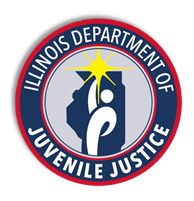 